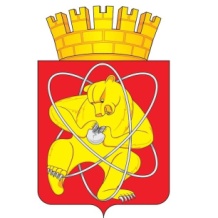 Муниципальное образование «Закрытое административно – территориальное образование  Железногорск Красноярского края»АДМИНИСТРАЦИЯ ЗАТО г. ЖЕЛЕЗНОГОРСКПОСТАНОВЛЕНИЕ_18.02.2019_                                                                                            №__439__г. ЖелезногорскО внесении изменений в постановление Администрации ЗАТО г. Железногорск от 03.12.2018 № 2308 «О принятии решения о подготовке и реализации бюджетных инвестиций в 2019 году»В соответствии со ст. 78.2 Бюджетного кодекса Российской Федерации, Федеральным законом от 06.10.2003 № 131-ФЗ «Об общих принципах организации местного самоуправления в Российской Федерации», Уставом ЗАТО г. Железногорск, постановлением Администрации ЗАТО г. Железногорск от 24.06.2014 № 1207 «Об утверждении Порядка принятия решений о подготовке и реализации бюджетных инвестиций и предоставлении субсидий на осуществление капитальных вложений в объекты муниципальной собственности ЗАТО Железногорск и предоставления права заключать соглашения о предоставлении субсидий на срок, превышающий срок действия лимитов бюджетных обязательств», протоколом заседания комиссии по вопросам социально-экономического развития ЗАТО Железногорск от 15.02.2019 № 1,ПОСТАНОВЛЯЮ1.	Внести в постановление Администрации ЗАТО г. Железногорск от 03.12.2018 № 2308 «О принятии решения о подготовке и реализации бюджетных инвестиций в 2019 году» следующие изменения:1.1. Пункт 1.1. изложить в новой редакции:«1.1.	Установить технические характеристики жилых помещений:количество – 6 жилых помещений, суммарная площадь – от 132 до 252 кв. метров, общая площадь одного жилого помещения – от 22 до 42 кв. метров, в том числе без учета балкона – от 22 до 42 кв. метров».1.2. Пункт 1.3. изложить в новой редакции:«1.3.	Предполагаемая (предельная) стоимость приобретаемых жилых помещений составляет 10 238 400 (десять миллионов двести тридцать восемь тысяч четыреста) рублей».2.	Управлению делами Администрации ЗАТО г. Железногорск (Е.В. Андросова) довести настоящее постановление до сведения населения через газету «Город и горожане».3.	Отделу общественных связей Администрации ЗАТО г. Железногорск (И.С. Пикалова) разместить настоящее постановление на официальном сайте муниципального образования «Закрытое административно-территориальное образование Железногорск Красноярского края» в информационно-телекоммуникационной сети «Интернет».4.	Контроль над исполнением настоящего постановления возложить на первого заместителя Главы ЗАТО г. Железногорск по стратегическому планированию, экономическому развитию и финансам С.Д. Проскурнина.5.	Настоящее постановление вступает в силу после его официального опубликования.Глава ЗАТО г. Железногорск							И.Г. Куксин